REMISS CERVIXCYTOLOGI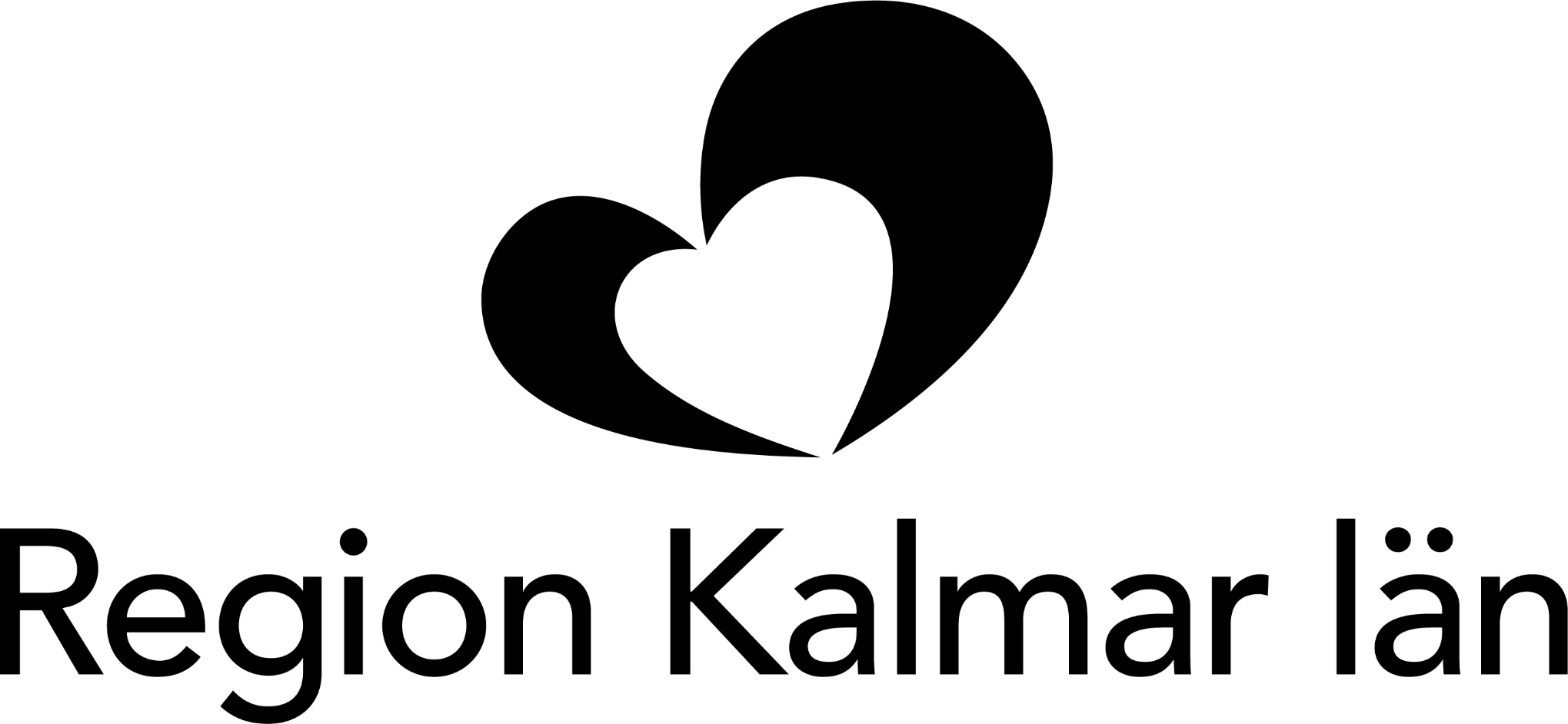 Klinik, avd/mottKlinik, avd/mottKlinik, avd/mottKlinik, avd/mottKlinik, avd/mottKlinik, avd/mottKlinik, avd/mottKlinik, avd/mottKlinik, avd/mottKlinik, avd/mottKlinik, avd/mottKlinik, avd/mottKlinik, avd/mottPersonnr adress
     Personnr adress
     Personnr adress
     Personnr adress
     Personnr adress
     Personnr adress
     Personnr adress
     Personnr adress
     Personnr adress
     Personnr adress
     KopiaKopiaKopiaKopiaKopiaKopiaKopiaKopiaKopiaKopiaKopiaKopiaKopiaKopiaKopiaKopiaKopiaKopiaReg. NrReg. NrReg. NrReg. NrReg. Nr Provtagning utan cervixpatologi (GCK) Provtagning p.g.a. cervixpatologi (VS)                         Standardiserat vårdförlopp SVF                           Provtagning utan cervixpatologi (GCK) Provtagning p.g.a. cervixpatologi (VS)                         Standardiserat vårdförlopp SVF                           Provtagning utan cervixpatologi (GCK) Provtagning p.g.a. cervixpatologi (VS)                         Standardiserat vårdförlopp SVF                           Provtagning utan cervixpatologi (GCK) Provtagning p.g.a. cervixpatologi (VS)                         Standardiserat vårdförlopp SVF                           Provtagning utan cervixpatologi (GCK) Provtagning p.g.a. cervixpatologi (VS)                         Standardiserat vårdförlopp SVF                           Provtagning utan cervixpatologi (GCK) Provtagning p.g.a. cervixpatologi (VS)                         Standardiserat vårdförlopp SVF                           Provtagning utan cervixpatologi (GCK) Provtagning p.g.a. cervixpatologi (VS)                         Standardiserat vårdförlopp SVF                           Provtagning utan cervixpatologi (GCK) Provtagning p.g.a. cervixpatologi (VS)                         Standardiserat vårdförlopp SVF                           Provtagning utan cervixpatologi (GCK) Provtagning p.g.a. cervixpatologi (VS)                         Standardiserat vårdförlopp SVF                           Provtagning utan cervixpatologi (GCK) Provtagning p.g.a. cervixpatologi (VS)                         Standardiserat vårdförlopp SVF                           Provtagning utan cervixpatologi (GCK) Provtagning p.g.a. cervixpatologi (VS)                         Standardiserat vårdförlopp SVF                           Provtagning utan cervixpatologi (GCK) Provtagning p.g.a. cervixpatologi (VS)                         Standardiserat vårdförlopp SVF                           Provtagning utan cervixpatologi (GCK) Provtagning p.g.a. cervixpatologi (VS)                         Standardiserat vårdförlopp SVF                           Provtagning utan cervixpatologi (GCK) Provtagning p.g.a. cervixpatologi (VS)                         Standardiserat vårdförlopp SVF                           Provtagning utan cervixpatologi (GCK) Provtagning p.g.a. cervixpatologi (VS)                         Standardiserat vårdförlopp SVF                           Provtagning utan cervixpatologi (GCK) Provtagning p.g.a. cervixpatologi (VS)                         Standardiserat vårdförlopp SVF                           Provtagning utan cervixpatologi (GCK) Provtagning p.g.a. cervixpatologi (VS)                         Standardiserat vårdförlopp SVF                           Provtagning utan cervixpatologi (GCK) Provtagning p.g.a. cervixpatologi (VS)                         Standardiserat vårdförlopp SVF                          Reg. NrReg. NrReg. NrReg. NrReg. NrProvtagningsdatumProvtagningsdatumSM/MPSM/MPSM/MPProvtypProvtypVagina
PortioCervixVagina
PortioCervixVaginaVaginaVagina Samtidigt Samtidigt SamtidigtPxSkrapReg. NrReg. NrReg. NrReg. NrReg. NrAnamnes och statusAnamnes och statusAnamnes och statusAnamnes och statusKolposcopiKolposcopi Normalstatus Normalstatus Normalstatus Normalstatus Tidigare dysplasi (1) se kommentar Tidigare dysplasi (1) se kommentar Tidigare dysplasi (1) se kommentar Tidigare dysplasi (1) se kommentar Tidigare dysplasi (1) se kommentar Tidigare dysplasi (1) se kommentar Tidigare dysplasi (1) se kommentar Tidigare dysplasi (1) se kommentar Tidigare dysplasi (1) se kommentar Tidigare dysplasi (1) se kommentar Tidigare dysplasi (1) se kommentar Cervixprolaps grad 2-3 Cervixprolaps grad 2-3 Cervixprolaps grad 2-3 Cervixprolaps grad 2-3 Cervixprolaps grad 2-3 Cervixprolaps grad 2-3 Ej utförd Ej utförd Gravid vecka       Gravid vecka       Gravid vecka       Gravid vecka       Onormal blödning  Onormal blödning  Onormal blödning  Onormal blödning  Onormal blödning  Onormal blödning  Onormal blödning  Onormal blödning  Onormal blödning  Onormal blödning  Onormal blödning  Tid. Gyn provtagning/kirurgi, 
se kommentar Tid. Gyn provtagning/kirurgi, 
se kommentar Tid. Gyn provtagning/kirurgi, 
se kommentar Tid. Gyn provtagning/kirurgi, 
se kommentar Tid. Gyn provtagning/kirurgi, 
se kommentar Tid. Gyn provtagning/kirurgi, 
se kommentar Normal Normal Postpartum       veckor Postpartum       veckor Postpartum       veckor Postpartum       veckor Flytning  Flytning  Flytning  Flytning  Flytning  Flytning  Flytning  Flytning  Flytning  Flytning  Flytning  Radiol, beh. år       Radiol, beh. år       Radiol, beh. år       Radiol, beh. år       Radiol, beh. år       Radiol, beh. år       Ej normal
se kommentar Ej normal
se kommentar P-piller typ       P-piller typ       P-piller typ       P-piller typ       Kondylom  var? Se kommentar Kondylom  var? Se kommentar Kondylom  var? Se kommentar Kondylom  var? Se kommentar Kondylom  var? Se kommentar Kondylom  var? Se kommentar Kondylom  var? Se kommentar Kondylom  var? Se kommentar Kondylom  var? Se kommentar Kondylom  var? Se kommentar Kondylom  var? Se kommentar Vaccinerad Gardacil Vaccinerad Gardacil Vaccinerad Gardacil Vaccinerad Gardacil Vaccinerad Gardacil Vaccinerad Gardacil IUS typ       IUS typ       IUS typ       IUS typ       Omtag             Omtag             Omtag             Omtag             Omtag             Omtag             Omtag             Omtag             Omtag             Omtag             Omtag             HPV önskas  HPV önskas  HPV önskas  HPV önskas  HPV önskas  HPV önskas  Hormonbehandling Hormonbehandling Hormonbehandling Hormonbehandling Röker       cigaretter/dag Röker       cigaretter/dag Röker       cigaretter/dag Röker       cigaretter/dag Röker       cigaretter/dag Röker       cigaretter/dag Röker       cigaretter/dag Röker       cigaretter/dag Röker       cigaretter/dag Röker       cigaretter/dag Röker       cigaretter/dag EXIT prov EXIT prov EXIT prov EXIT prov EXIT prov EXIT provKommentar:      Kommentar:      Kommentar:      Kommentar:      Kommentar:      Kommentar:      Kommentar:      Kommentar:      Kommentar:      Kommentar:      Kommentar:      Kommentar:      Kommentar:      Kommentar:      Kommentar:      Kommentar:      Kommentar:      Kommentar:      Kommentar:      Kommentar:      Kommentar:      Kommentar:      Kommentar:      Inskickandet av denna remiss bekräftar att patienten (alt vårdnadshavare/närstående) informerats om - och samtycker till - att provet och tillhörande personuppgifter sparas för vård och behandling och därmed förenlig verksamhet.  Nej, patienten samtycker inte till att provet sparas för vård och behandling och därmed förenlig verksamhet. Nej-talong bifogas.Inskickandet av denna remiss bekräftar att patienten (alt vårdnadshavare/närstående) informerats om - och samtycker till - att provet och tillhörande personuppgifter sparas för vård och behandling och därmed förenlig verksamhet.  Nej, patienten samtycker inte till att provet sparas för vård och behandling och därmed förenlig verksamhet. Nej-talong bifogas.Inskickandet av denna remiss bekräftar att patienten (alt vårdnadshavare/närstående) informerats om - och samtycker till - att provet och tillhörande personuppgifter sparas för vård och behandling och därmed förenlig verksamhet.  Nej, patienten samtycker inte till att provet sparas för vård och behandling och därmed förenlig verksamhet. Nej-talong bifogas.Inskickandet av denna remiss bekräftar att patienten (alt vårdnadshavare/närstående) informerats om - och samtycker till - att provet och tillhörande personuppgifter sparas för vård och behandling och därmed förenlig verksamhet.  Nej, patienten samtycker inte till att provet sparas för vård och behandling och därmed förenlig verksamhet. Nej-talong bifogas.Inskickandet av denna remiss bekräftar att patienten (alt vårdnadshavare/närstående) informerats om - och samtycker till - att provet och tillhörande personuppgifter sparas för vård och behandling och därmed förenlig verksamhet.  Nej, patienten samtycker inte till att provet sparas för vård och behandling och därmed förenlig verksamhet. Nej-talong bifogas.Inskickandet av denna remiss bekräftar att patienten (alt vårdnadshavare/närstående) informerats om - och samtycker till - att provet och tillhörande personuppgifter sparas för vård och behandling och därmed förenlig verksamhet.  Nej, patienten samtycker inte till att provet sparas för vård och behandling och därmed förenlig verksamhet. Nej-talong bifogas.Inskickandet av denna remiss bekräftar att patienten (alt vårdnadshavare/närstående) informerats om - och samtycker till - att provet och tillhörande personuppgifter sparas för vård och behandling och därmed förenlig verksamhet.  Nej, patienten samtycker inte till att provet sparas för vård och behandling och därmed förenlig verksamhet. Nej-talong bifogas.Inskickandet av denna remiss bekräftar att patienten (alt vårdnadshavare/närstående) informerats om - och samtycker till - att provet och tillhörande personuppgifter sparas för vård och behandling och därmed förenlig verksamhet.  Nej, patienten samtycker inte till att provet sparas för vård och behandling och därmed förenlig verksamhet. Nej-talong bifogas.Inskickandet av denna remiss bekräftar att patienten (alt vårdnadshavare/närstående) informerats om - och samtycker till - att provet och tillhörande personuppgifter sparas för vård och behandling och därmed förenlig verksamhet.  Nej, patienten samtycker inte till att provet sparas för vård och behandling och därmed förenlig verksamhet. Nej-talong bifogas.Inskickandet av denna remiss bekräftar att patienten (alt vårdnadshavare/närstående) informerats om - och samtycker till - att provet och tillhörande personuppgifter sparas för vård och behandling och därmed förenlig verksamhet.  Nej, patienten samtycker inte till att provet sparas för vård och behandling och därmed förenlig verksamhet. Nej-talong bifogas.Inskickandet av denna remiss bekräftar att patienten (alt vårdnadshavare/närstående) informerats om - och samtycker till - att provet och tillhörande personuppgifter sparas för vård och behandling och därmed förenlig verksamhet.  Nej, patienten samtycker inte till att provet sparas för vård och behandling och därmed förenlig verksamhet. Nej-talong bifogas.Inskickandet av denna remiss bekräftar att patienten (alt vårdnadshavare/närstående) informerats om - och samtycker till - att provet och tillhörande personuppgifter sparas för vård och behandling och därmed förenlig verksamhet.  Nej, patienten samtycker inte till att provet sparas för vård och behandling och därmed förenlig verksamhet. Nej-talong bifogas.Inskickandet av denna remiss bekräftar att patienten (alt vårdnadshavare/närstående) informerats om - och samtycker till - att provet och tillhörande personuppgifter sparas för vård och behandling och därmed förenlig verksamhet.  Nej, patienten samtycker inte till att provet sparas för vård och behandling och därmed förenlig verksamhet. Nej-talong bifogas.Inskickandet av denna remiss bekräftar att patienten (alt vårdnadshavare/närstående) informerats om - och samtycker till - att provet och tillhörande personuppgifter sparas för vård och behandling och därmed förenlig verksamhet.  Nej, patienten samtycker inte till att provet sparas för vård och behandling och därmed förenlig verksamhet. Nej-talong bifogas.Inskickandet av denna remiss bekräftar att patienten (alt vårdnadshavare/närstående) informerats om - och samtycker till - att provet och tillhörande personuppgifter sparas för vård och behandling och därmed förenlig verksamhet.  Nej, patienten samtycker inte till att provet sparas för vård och behandling och därmed förenlig verksamhet. Nej-talong bifogas.Inskickandet av denna remiss bekräftar att patienten (alt vårdnadshavare/närstående) informerats om - och samtycker till - att provet och tillhörande personuppgifter sparas för vård och behandling och därmed förenlig verksamhet.  Nej, patienten samtycker inte till att provet sparas för vård och behandling och därmed förenlig verksamhet. Nej-talong bifogas.Inskickandet av denna remiss bekräftar att patienten (alt vårdnadshavare/närstående) informerats om - och samtycker till - att provet och tillhörande personuppgifter sparas för vård och behandling och därmed förenlig verksamhet.  Nej, patienten samtycker inte till att provet sparas för vård och behandling och därmed förenlig verksamhet. Nej-talong bifogas.Inskickandet av denna remiss bekräftar att patienten (alt vårdnadshavare/närstående) informerats om - och samtycker till - att provet och tillhörande personuppgifter sparas för vård och behandling och därmed förenlig verksamhet.  Nej, patienten samtycker inte till att provet sparas för vård och behandling och därmed förenlig verksamhet. Nej-talong bifogas.Inskickandet av denna remiss bekräftar att patienten (alt vårdnadshavare/närstående) informerats om - och samtycker till - att provet och tillhörande personuppgifter sparas för vård och behandling och därmed förenlig verksamhet.  Nej, patienten samtycker inte till att provet sparas för vård och behandling och därmed förenlig verksamhet. Nej-talong bifogas.Inskickandet av denna remiss bekräftar att patienten (alt vårdnadshavare/närstående) informerats om - och samtycker till - att provet och tillhörande personuppgifter sparas för vård och behandling och därmed förenlig verksamhet.  Nej, patienten samtycker inte till att provet sparas för vård och behandling och därmed förenlig verksamhet. Nej-talong bifogas.Inskickandet av denna remiss bekräftar att patienten (alt vårdnadshavare/närstående) informerats om - och samtycker till - att provet och tillhörande personuppgifter sparas för vård och behandling och därmed förenlig verksamhet.  Nej, patienten samtycker inte till att provet sparas för vård och behandling och därmed förenlig verksamhet. Nej-talong bifogas.Inskickandet av denna remiss bekräftar att patienten (alt vårdnadshavare/närstående) informerats om - och samtycker till - att provet och tillhörande personuppgifter sparas för vård och behandling och därmed förenlig verksamhet.  Nej, patienten samtycker inte till att provet sparas för vård och behandling och därmed förenlig verksamhet. Nej-talong bifogas.Inskickandet av denna remiss bekräftar att patienten (alt vårdnadshavare/närstående) informerats om - och samtycker till - att provet och tillhörande personuppgifter sparas för vård och behandling och därmed förenlig verksamhet.  Nej, patienten samtycker inte till att provet sparas för vård och behandling och därmed förenlig verksamhet. Nej-talong bifogas.LabnoteringarLabnoteringarLabnoteringarRem. Läkare/barnmorska i klartext:Rem. Läkare/barnmorska i klartext:Rem. Läkare/barnmorska i klartext:Rem. Läkare/barnmorska i klartext:Rem. Läkare/barnmorska i klartext:Rem. Läkare/barnmorska i klartext:Rem. Läkare/barnmorska i klartext:Rem. Läkare/barnmorska i klartext:Rem. Läkare/barnmorska i klartext: Normalt/Benignt prov Normalt/Benignt prov Normalt/Benignt prov Normalt/Benignt prov Skivepitelceller saknas Skivepitelceller saknas Skivepitelceller saknas Skivepitelceller saknas Skivepitelceller saknas Skivepitelceller saknas Skivepitelceller saknas Skivepitelceller saknas Inflammation Inflammation Inflammation Inflammation Inflammation Inflammation Inflammation Inflammation Endocervikala celler saknas Endocervikala celler saknas Endocervikala celler saknas Endocervikala celler saknas Endocervikala celler saknas Endocervikala celler saknas Endocervikala celler saknas Endocervikala celler saknas Blodtillblandning Blodtillblandning Blodtillblandning Blodtillblandning Blodtillblandning Blodtillblandning Blodtillblandning Blodtillblandning Ej bedömbart p.g.a. Ej bedömbart p.g.a. Ej bedömbart p.g.a. Ej bedömbart p.g.a. Otillräckligt material Otillräckligt material Otillräckligt material Otillräckligt material Otillräckligt material Otillräckligt material Otillräckligt material Otillräckligt material Tekniskt fel Tekniskt fel Tekniskt fel Tekniskt fel Tekniskt fel Tekniskt fel Tekniskt fel Tekniskt felPatologisk floraPatologisk floraPatologisk floraPatologisk flora Bakterier Bakterier Bakterier Bakterier Bakterier Bakterier Bakterier Bakterier Svamp         Trichomonas Svamp         Trichomonas Svamp         Trichomonas Svamp         Trichomonas Svamp         Trichomonas Svamp         Trichomonas Svamp         Trichomonas Svamp         Trichomonas Annat       Annat       Annat      ReaktionReaktionReaktionReaktion Stark inflammation Stark inflammation Stark inflammation Stark inflammation Stark inflammation Stark inflammation Stark inflammation Stark inflammation Riklig blödning Riklig blödning Riklig blödning Riklig blödning Riklig blödning Riklig blödning Riklig blödning Riklig blödningHormonell bedömningHormonell bedömningHormonell bedömningHormonell bedömning Ej möjlig Ej möjlig Ej möjlig Ej möjlig Ej möjlig Ej möjlig Ej möjlig Ej möjlig Atrofi Atrofi Atrofi Atrofi Atrofi Atrofi Atrofi AtrofiCellbedömningCellbedömningCellbedömningCellbedömningCellbedömningCellbedömningCellbedömningCellbedömningCellbedömningCellbedömningCellbedömningCellbedömningCellbedömningCellbedömningCellbedömningCellbedömningCellbedömningCellbedömningCellbedömningCellbedömningCellbedömningCellbedömningCellbedömning Lätt skivepitelatypiMisstänkt hög-gradig dysplasiMisstänkt hög-gradig dysplasiMisstänkt hög-gradig dysplasiMisstänkt hög-gradig dysplasiMisstänkt hög-gradig dysplasi LSIL LSIL LSIL LSIL LSIL LSIL LSIL Misstänktskivepitelcancer Misstänktskivepitelcancer Misstänktskivepitelcancer Körtelcellsatypi HSIL HSIL HSIL HSIL HSIL HSIL HSIL Misstänkt adenocarcinom Misstänkt adenocarcinom Misstänkt adenocarcinom Atypi i cell av oklar/annan celltyp Atypi i cell av oklar/annan celltyp Atypi i cell av oklar/annan celltyp Atypi i cell av oklar/annan celltyp Atypi i cell av oklar/annan celltyp Atypi i cell av oklar/annan celltypDatumDatumDatumDatumCytologCytologCytologCytologCytologCytologCytologCytologDatumDatumDatumDatumDatumDatumDatumDatumCytodiagnostikerCytodiagnostikerCytodiagnostiker